Уважаемые жители Ростовской области!В 2023 году на территории Ростовской области проводится государственная кадастровая оценка в отношении всех учтенных в Едином государственном реестре недвижимости зданий, помещений, сооружений, объектов незавершенного строительства, машино-мест.В целях обеспечения открытости и прозрачности процедур государственной кадастровой оценки на официальном сайте минимущества Ростовской области в разделе «Деятельность/Государственная кадастровая оценка/Перечни объектов оценки» по ссылке: https://mioro.donland.ru/activity/20386/, размещен перечень объектов недвижимости, подлежащих государственной кадастровой оценке.Также на официальном сайте ГБУ РО «Центр содействия развитию имущественно-земельных отношений Ростовской области»в разделе «Деятельность / Кадастровая оценка /Декларации об объектах недвижимости/ Группировка (сегментация) объектов недвижимости (https://razvitie-ro.donland.ru/activity/34102/) размещены результаты группировки объектов недвижимости.Во избежание ошибок при определении кадастровой стоимости рекомендуем проверить наличие и достоверность характеристик принадлежащих вам объектов недвижимости, таких как площадь, адрес, наименование объекта, год завершения строительства, материал стен,а также правильность отнесения объектов в оценочную группу.Для уточнения характеристик и результатов группировки необходимо представить в ГБУ РО декларацию о характеристиках объектов недвижимости.С порядком подачи деклараций и формой декларации можно ознакомиться на официальном сайте ГБУ РО в разделе «Деятельность / Кадастровая оценка / Декларации об объектах недвижимости» (https://razvitie-ro.donland.ru/activity/3187).Контакты ГБУ РО «Центр содействия развитию имущественно-земельных отношений Ростовской области»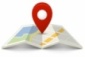 344025, г. Ростов-на-Дону, ул. 27-я линия, 3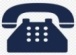 +7(863) 200-09-38, 200-09-39, 200-09-31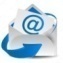 razvitie-ro@yandex.ru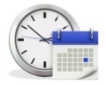 Пн-Чт: 8:30 - 17:15. Пт: 8:30 - 16:00Перерыв: 13:00 - 13:30. Выходной: Сб, Вс.